Professional Development Fund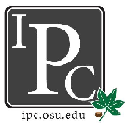 Application for ReimbursementThe Professional Development Fund provides partial supplemental funding to students for experiences that enhance their professional education. Submission MaterialsCompleted application2018 AP Compliance Form ( http://ipc.osu.edu/posts/documents/doc_1232018_18125432.pdf )One page explanation statementStatement should include description of activity and the benefit provided to your educational experienceItemized list of eligible fees with original receiptsIf original receipts do not show proof of payment, include supplemental documentation (e.g. Itemized credit card statement, cancelled check showing payment, etc…)Applications must be submitted in compliance with the Standing Rules of the Professional Development Fund. Failure to comply may result in denial of funding. The Standing Rules are available for public access on the IPC website under PDF Guidelines.Applicant EligibilityApplicants must be enrolled and in good standing in Professional School at the University during the semester in which the eligible experience occurred, or the experience must have occurred during a summer semester between two academic years in which the applicant is enrolled. The Professional Schools include the College of Medicine, College of Dentistry, College of Law, College of Pharmacy, College of Optometry, and College of Veterinary Medicine only.The experience must have occurred within this application window (09/15/2017 – 03/16/2018)Students may submit two applications per academic year. The student is limited to one event per application. Both applications may be submitted during the same application cycle. Students are eligible for a maximum of $750 per academic year, regardless of the student’s number of applications.Application SubmissionApplications must be hand delivered to the Student Government Suite (Room 2088 in the Center for Leadership and Service) at the Ohio Union.The Ohio UnionCenter for Leadership and Service, Room 20881739 North High StreetColumbus, Ohio 43210Hours for submission: 						Days for submission:Monday – Friday: 9 am to 5 pm					03/09/2018 to 03/23/2018Eligible Expenses GuidelinesThe following information serves to assist potential applicants in determining what possible experiences may be reimbursed. Please reference the Standing Rules for the Professional Development Fund for additional information. Eligible Experiences: ConferencesExternshipsAny activity done for academic credit or pay/salary is not eligible for funding.Externships are defined by the individual professional schools. Research Presentation ExperiencesOther experiences which demonstrate professional value at the discretion of the Judicial CouncilPossible Eligible Expenses:Travel to and from the eligible experience: Airplane tickets, rental car fees (not including gas or mileage), train or bus tickets, etc. If traveling by personal vehicle, mileage will be reimbursed at the state rate per mile.  Please include a print out from Google Maps detailing the route you drove. Please do not turn in gas receipts.Airport parking fees Registration fees are reimbursable. This may include food if a banquet or other meal is inseparable from the registration fee.Lodging is reimbursable.Some other costs may be considered reimbursable.  These items will be reimbursed at the discretion of the Judicial Council.Non-allowable expenses include:FoodAlcoholEntertainmentTravel for interviewsNote that you are not able to apply for IPC funding if you already have applied and received (or plan to receive) reimbursement from another source of funding.If awarded funding, students will be notified in an email from their school’s IPC Justice. Checks will be available for pick up from either the IPC Office or OSU Resource Room or will be directly deposited for students employed by the university with direct deposit set up. Checks expire 90 days after issuance. Any funds failed to be collected before expiry will be forfeited. A courtesy reissue of the check, at the discretion of the IPC Chief Justice or Vice President, may occur if requested within 2 weeks after the date of check expiration.**** APPLICATIONS ARE DUE TO THE INTER-PROFESSIONAL COUNCIL OFFICE AT THE OHIO UNION (RM: 2088) ON March 23, 2017Application for Professional Development FundPersonal InformationName: __________________________________________________________________________Email & Student Identification Number: _______________________________________________Current Mailing Address: ___________________________________________________________________________________________________________________________________________Have you set up/received payment from the University payroll in the last 180 days?: _________Current Professional School: _________________________________________________________Experience & Reimbursement InformationExperience Category:ServiceConferenceAttendantPresenterExternshipOther, please explain:  _________________________________________________Name of Experience: __________________________________________________________________Location of Experience: ________________________________________________________________Date of Experience: ___________________________________________________________________Total Hours of Experience: _____________________________________________________________Amount of Reimbursement Requested ($750 maximum annually): ______________________________Have you applied for funding from other sources?: _________________________________________If yes, when will you know of these other awards?: __________________________________Have you previously applied for Professional Development Funds?: ___________________________	If yes, please list the semesters(s), year(s), and name of experience(s): __________________	_____________________________________________________________________________CertificationI hereby certify that all information included in this application is true to the best of my knowledge and that all expenses detailed in this application directly relate to a professional development experience. Furthermore, I agree to disclose all other funding sources related to this trip. I understand that if I fail to disclose funding within 15 days of the notification of such an award or if I have falsified any information, I will be required to return any funding received and I will lose all rights to future funding from the Inter-Professional Council.Signature: ________________________________________________Date:______________________________________________________